Знаки  успешности   для      поощрения учеников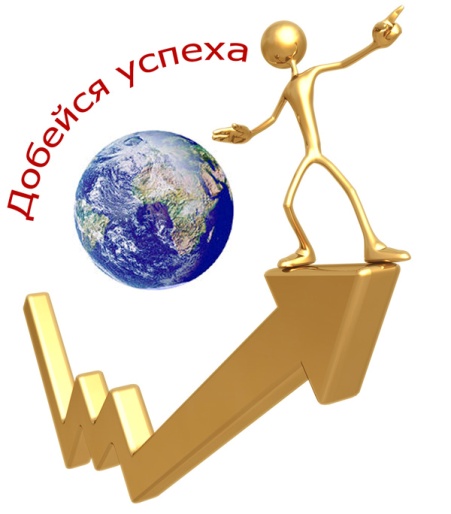 